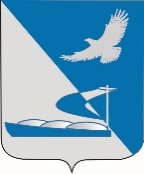 ФИНАНСОВОЕ УПРАВЛЕНИЕ АДМИНИСТРАЦИИМУНИЦИПАЛЬНОГО ОБРАЗОВАНИЯ«АХТУБИНСКИЙ РАЙОН»П Р И К А З          «12» января 2018 					           	№ 7/1-С  О внесении изменений в приказ финансового управления администрации муниципального образования «Ахтубинский район» от 29.12.2017 № 103-СВ соответствии со статьями 158, 161, 162, 221 Бюджетного кодекса Российской Федерации, приказом министерства финансов Российской Федерации от 20.11.2007 № 112н «Об общих требованиях к порядку составления, утверждения и ведения бюджетной сметы казенных учреждений»ПРИКАЗЫВАЮ:Внести изменение в приказ финансового управления администрации муниципального образования «Ахтубинский район» от 29.12.2017 № 103-С «Об утверждении Порядка составления, утверждения и ведения финансовым управлением администрации муниципального образования «Ахтубинский район» бюджетной сметы», изложив пункт 2.1 раздела 2 Порядка составления, утверждения и ведения финансовым управлением администрации муниципального образования «Ахтубинский район» бюджетной сметы изложить в новой редакции: «2.1. Бюджетные сметы составляются в целях установления объема и распределения направлений расходования средств бюджета МО «Ахтубинского района» (далее - бюджета) на основании доведенных до получателя бюджетных средств лимитов бюджетных обязательств по расходам бюджета на принятие и (или) исполнение бюджетных обязательств по обеспечению выполнения функций финансовым управлением администрации МО «Ахтубинский район» на период одного финансового года, включая бюджетные обязательства по предоставлению бюджетных инвестиций и субсидий юридическим лицам (в том числе субсидий бюджетным и автономным учреждениям), субсидий, субвенций и иных межбюджетных трансфертов (далее - лимиты бюджетных обязательств).».2. Контроль за исполнением настоящего приказа возложить на заместителя начальника финансового управления администрации МО «Ахтубинский район».3. Настоящий приказ вступает в силу с момента подписания и распространяет свое действие на правоотношения, возникшие с 1 января 2018 года.Заместитель главы администрациипо финансовым и экономическим вопросам -начальник финансового управления	                                    Н.Г. Кожухина 